*Тұрмыс сапасының индексі (ТСИ) Экономикалық Ынтымақтастық және Даму Ұйымының (ЭЫДҰ) әдіснамасы негізінде есептеледі. ТСИ – бұл ЭЫДҰ физикалық жағдайлардың (тұрғын үй жағдайлары, табыс, жұмыс) және халықтың тұрмыс сапасының (қоршаған орта, білім, экология, денсаулық, тұрмысқа қанағаттанушылық, жұмыс және жеке өмір балансы) маңызды көрсеткіштері ретінде бөліп көрсеткен әл-ауқаттың он бір аспектісі (24 көрсеткіш) бойынша көрсеткіштердің жүйесі. ЭЫДҰ өткен уақыттардағы индекстегі өзгерістерге салыстыру жүргізілмейді, өйткені әдістеме және көрсеткіштерді таңдапалу жылсайын жетілдіріліп және өзгеріпотыр. Мысалы, 2016 жылы «Ауаның ластану деңгейі» аспектісі бойынша «ауада мөлшері метріне 10 микрон (көрсеткіш PM10) қалқыма бөлшектері» қолданылса, 2017 жылы бұл көрсеткіш ауада мөлшері метріне 2,5 микрон (көрсеткіш PM2,5) қалқыма бөлшектеріне ауыстырылды. Он бір аспектінің әрқайсысының негізінде бірден үшке дейін көрсеткіштер, есептеу кезінде әр аспектінің ішінде көрсеткіштер орташаланады. Ұсынылған графикалық материал ТСИ индикаторлар жүйесінің кейбір аспектілерін көрсетеді. Тұрмыс сапасы индексін есептеу әдістемесі www.stat.gov.kz/Ресми статистикалық ақпарат /Әдіснама/Тұрмыс деңгейі және үй шаруашылықтарын зерттеу статистикасы сайтында орналасқан.ЭЫДҰ-ның толық деректері келесі сілтеме бойынша орналасқан: https://stats.oecd.org/Index.aspx?DataSetCode=BLIwww.stat.gov.kz/ Ресми статистика/ Салалар бойынша/Тұрмыс деңгейі статистикасы / Жедел ақпараттар© Қазақстан Республикасы Стратегичлық жоспарлау және реформалар агенттігі Ұлттық статистика бюросы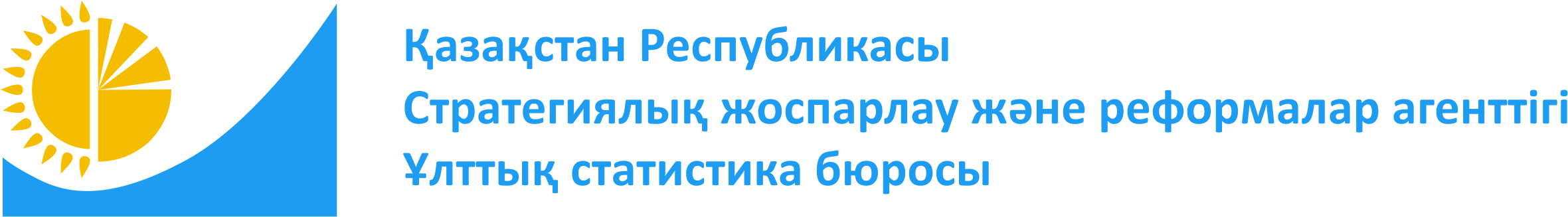 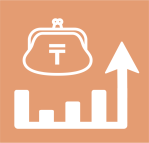 www.stat.gov.kzЖедел ақпарат№ 5-6/8341-і2022 жылғы 20 желтоқсан2021 жылғы* Қазақстандағы тұрмыс сапасының индексіҰлттық статистика бюросы Экономикалық Ынтымақтастық және Даму Ұйымының (ЭЫДҰ, Better Life Index)) әдіснамасына сәйкес 2021 жылғы Тұрмыс Сапасының Индексін (ТСИ) сипаттайтын көрсеткіштерге есептеу жүргізді.Қазақстанда көптеген көрсеткіштер бойынша біршама прогресс байқалады.Тұрғын үй жағдайлары. 2021 жылы Қазақстан Республикасындағы халықтың тұрғын үй жағдайлары өткен жылмен салыстырғанда бұрынғы деңгейде қалды. Бір адамға орташа есеппен 0,8 бөлме келеді, бұл ЭЫДҰ елдерінің орташа көрсеткішінен 1,7 бөлмеден төмен.Жұмыс. 2021 жылы ұзақ мерзімді (1 жылдан көп) жұмыссыздық деңгейі 0,1% төмендеп, 2,1% құрады. Жұмыспен қамтуға келетін болсақ, 2021 жылы Қазақстанда 15 пен 64 жас аралығындағы халықтың 78% астамы жұмысбасты болып табылады, бұл ЭЫДҰ елдері бойынша жұмыспен қамтудың орташа деңгейінен (68%) асып түседі.Қоғам. 2021 жылы халықтың моральдық қолдауға қанағаттануы, яғни қиын уақытта оларға сенім артатын адам бар деген сенім өткен жылмен салыстырғанда 1,4 п.т.-қа артып, 93,1% құрады, бұл көрсеткіш ЭЫДҰ елдері бойынша орташа есеппен 91%. құрайды.Тұрмысқа қанағаттанушылық. 2021 жылдың қорытындысы бойынша Қазақстанда сауалнамаға қатысқан халық өз өміріне қанағаттанушылықты 10-нан 7,8 баллға бағалап, олар күні бойы жағымсыз эмоцияларға қарағанда жағымды эмоцияларды көбірек сезінетінін атап өтті. ЭЫДҰ елдері арасында мұндай көрсеткіштің орташа мәні 6,7 баллды құрады.Қауіпсіздік. Халықтың құқық қорғау органдарына деген сенім деңгейі бойынша сауалнаманың соңғы деректеріне сәйкес (2021 жыл) Қазақстан халқының 96,9% астамы түнде көшелермен жүргенде өздерін қауіпсіз сезінетінін атап өтті, бұл ЭЫДҰ елдеріне қарағанда жоғары (74%).Жұмыс /Бос уақыт. 2021 жылы Қазақстанда аптасына 50 сағат және одан да көп жұмыс істейтін жұмысшылар саны өткен жылмен салыстырғанда 0,4 п.т. қысқарды және 1,6% құрады, ЭЫДҰ елдерінде жұмыскерлердің 10,2% үстеме жұмыс істейді.Білім беру. Қазақстанның 25 пен 64 жас аралығындағы ересек тұрғындарының 94%-ның толық орта білімі бар (2009 жылғы халық санағының нәтижелері бойынша), бұл ЭЫДҰ бойынша орташа көрсеткіштен (79%) едәуір жоғары. Білім беру сапасына келетін болсақ, ЭЫДҰ-ның оқушылардың білім жетістіктерін бағалау жөніндегі халықаралық бағдарламасының (PISA-2018) соңғы деректеріне сәйкес, Қазақстанда орташа оқушы оқу сапасы, математика және жаратылыстану ғылымдары бойынша 402 балл жинайды, бұл ЭЫДҰ бойынша орташа көрсеткіштен (488 балл) төмен.Азаматтық құқықтар. Соңғы кезектен тыс президенттік сайлау кезінде сайлаушылардың келуі (Үкіметтің қоғамдық сенімі мен азаматтардың саяси өмірге қатысуы) 69,4% құрады, бұл алдыңғы Президенттік сайлауға азаматтардың келуінен 77,5%-ға төмен.Денсаулық. Қазақстанда туу кезінде күтілетін өмір сүру ұзақтығы 2021 жылы 1,1 жылға төмендеп, 70,2 жасты құрады, бұл ЭЫДҰ бойынша орташа көрсеткіштен (81 жас) 10,8 жылға аз. Қазақстанда өз денсаулығына толық қанағаттанған адамдардың үлесі 48,7% құрайды, бұл көрсеткіш ЭЫДҰ бойынша орташа есеппен - 68%.Экология. Қазақстанда өкпенің ең терең бөлігіне де түсуге қабілетті ұсақ бөлшектердің PM 2,5 мөлшері айтарлықтай өсті (4,6) және текше метріне 19,4 микрограммды құрайды, бұл ЭЫДҰ елдері бойынша орташа мәннен 5,4 микрограммға жоғары (текше метріне 14 микрограмм). Қазақстанда пайдаланылатын судың сапасына халықтың 90,6% - қанағаттанады, бұл ЭЫДҰ бойынша орташа көрсеткіштен (84%) жоғары.Шығаруға жауапты: Еңбек және тұрмыс деңгейі статистикасы департаментіДепартамент директоры:Белоносова Н.Е.Тел. +7 (7172) 74-90-22Орындаушы:Керейбаева С.Б.Тел. +7 (7172) 74-98-06E-mail: s.kereibayeva@aspire.gov.kzМекенжай:010000, Астана қаласыМәңгілік Ел даңғылы,8Министрліктер Үйі, 4-кіреберіс